¨+PPP¨PPP°009878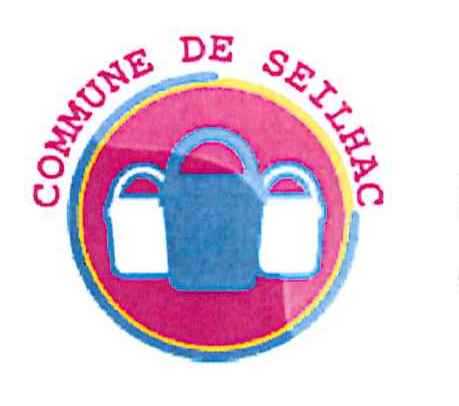 µ !/. ?NBVCXW<XCV	       							ACCUEIL DE LOISIRSRIBAMBELLEANNÉE SCOLAIRE 2021-2022 (enfants scolarisés hors Seilhac)Le dossier est valable pour:	Les mercredis (période scolaire, toute la journée)	Les vacances d’automne	Les vacances de Noël	Les vacances d’hiver	Les vacances de printemps	Les vacances d’étéAlribambelle :						Mairie :Tél : 05.55.27.92.88					Tél : 05.55.27.05.26Mail : alribambelle@ville-seilhac.com		Mail : accueil@ville-seilhac.com                                                   DDCSPP  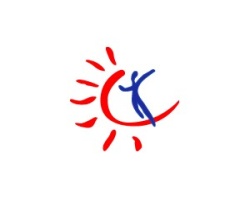 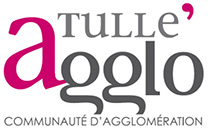 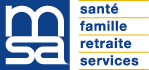 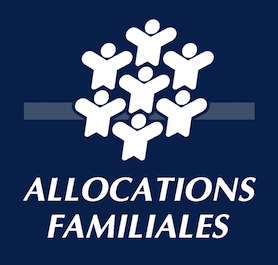 L’Accueil de Loisirs Sans Hébergement (ALSH) Ribambelle permet à tous les enfants de 3 à 12 ans y compris aux enfants porteurs de handicap, de bénéficier non seulement d’un mode de garde mais également de participer à des activités éducatives et de loisirs encadrés par des animateurs diplômés.Il est nécessaire de compléter le dossier d’inscription ci-joint, valable de septembre 2021 à septembre 2022 accompagné des pièces suivantes à joindre obligatoirement.Fiche de renseignementsFiche sanitaire de liaison Photocopies des pages vaccins du carnet de santé (pour les nouvelles inscriptions)Autorisation de sortie et personnes autorisées à reprendre l’enfantAttestation d’Assurance Responsabilité CivilePhotocopie du livret de familleAvis d’imposition ou de non-imposition 2021 complet (sur les revenus de l’année 2020) => un seul par enfantEn cas de concubinage, joindre les 2 avis d’impositionPass ALSH pour les personnes concernéesEn cas de situation familiale particulière, joindre copie de tous documents utiles à la bonne organisation du serviceEn cas d’absence de ces documents, le tarif maximum sera systématiquement appliqué et il n’y aura pas de régularisation.IMPORTANT : Il est rappelé que l’Accueil de Loisirs fonctionne en grande partie grâce à la participation financière des familles, que les tarifs pratiqués sont accessibles et adaptés aux revenus des ménages et que les activités offertes sont d’une réelle qualité.C’est pourquoi il est demandé à chacun de respecter scrupuleusement les délais de paiement dans l’intérêt des enfants et du bon fonctionnement de cette structure.RÈGLEMENTPrévenir impérativement par mel ou par écrit (ALSH ou mairie) de la présence des enfants le mercredi (via la fiche d’inscription dédiée)Le mercredi pendant la période scolaire : Accueil le matin : de 7h à 9hSi inscription en demi-journée matin, départ possible de 11h30 à 12h (sans repas), ou de 13h30 à 14h (avec repas)Si inscription en demi-journée après-midi, accueil possible de 11h30 à 12h (avec repas) et de 13h30 à 14h (sans repas)Départ le soir : de 17h à 19hLorsqu’une sortie d’une journée est prévue à l’extérieur, les parents sont informés à l’avance en particulier pour les enfants qui ne fréquentent le centre qu’à la demi-journée. Pour participation aux sorties exceptionnelles (hors département ou entrée coûteuse), un supplément de 3€ sera facturé par enfant inscrit à l’ALSH.Toute absence de l’enfant inscrit préalablement à l’ALSH doit être signalée par écrit :- une semaine avant (vacances scolaires)- le lundi précédent (mercredi période scolaire) Passé ces délais, une somme forfaitaire de 5.00 euros par jour ou de 2.50 par demi-journée d’absence sera facturée par la mairie à l’encontre du responsable légal pour pallier les frais engagés. En cas de force majeure et sur présentation d’un justificatif, cette somme ne sera pas recouvrée.Pendant le temps de garderie (7H-9H et 17H-19H) les enfants sont sous la surveillance du personnel, cependant aucune activité n’est organisée.Tarifs à la journée:FICHE DE RENSEIGNEMENTSNom : ……………………………………………….. Prénom : …………………………………………..……………………………………………………………Date de naissance : ………………………………………………………………………………………..Nom et adresse des parents : ……………………………………………………………………………………………………………………………………..……………………………………………………………………………………………………….……………………………………………………………………………Numéro de sécurité sociale : ……………………………………………………………………………………………………………………………………….N° CAF :……………………………………………………………………………………………………………………………………………………………………N° MSA : ……………………………:……………………………………………………………………………………………………………………………………….En cas d’accident, les animateurs préviendront la famille le plus rapidement possible. Veuillez à cet effet nous communiquer :1. N° de téléphone du domicile : ………………………………………………………………………………………………………………………………...2. N° du portable  ou  N° du travail de la mère : ……………………………………………………………………………………………………….…3. N° du portable  ou  N° du travail du père : …………………………………………………………………………………………………………..….4. Adresse mail :……………………………………………………………………………………………………………………………………………………………5. Nom et n° de téléphone d’une personne susceptible de vous prévenir rapidement :…………………………………………………………………………………………………………………………………………………………………………………….6. Personnes autorisées à reprendre l’enfant :FICHE SANITAIRE DE LIAISON1-ENFANT2-MEDECIN TRAITANT3-VACCINATIONSSi l’enfant n’a pas les vaccins obligatoires joindre un certificat médical de contre-indicationAttention : le vaccin anti-tétanique ne présente aucune contre-indication4-RENSEIGNEMENTS CONCERNANT L’ENFANTL’enfant a-t-il déjà eu les maladies suivantes :Allergies : Asthme                                       OUI               NON                                                                    Alimentaires                               OUI                       NON                               Médicamenteuses                     OUI                       NON                              Autres :……………………………………………Traitement en cours :                 OUI                NON      Si oui lequel :PRÉCISEZ LA CAUSE DE L’ALLERGIE ET LA CONDUITE À TENIR (si automédication, le signaler) INDIQUEZ CI-APRÈS :LES DIFFICULTÉS DE SANTÉ (maladie, accident, crises convulsives, hospitalisation, opération, rééducation) EN PRÉCISANT LES DATES ET LES PRÉCAUTIONS À PRENDRERECOMMANDATIONS UTILES DES PARENTSVOTRE ENFANT PORTE-T’IL DES LENTILLES, DES LUNETTES, DES PROTHÈSES AUDITIVES, DES PROTHÈSES DENTAIRES, ETC…) PRÉCISEZ.Information importante : En cas d’urgence, un élève accidenté ou malade est orienté et transporté par les services de secours d’urgence vers l’hôpital le mieux adapté. La famille est immédiatement avertie par nos soins. Un élève mineur ne peut sortir de l’hôpital qu’accompagné de sa famille.RESPONSABLE(S) DE L’ENFANT :Nom                                                                           PrénomAdresseTéléphone fixe :Téléphone portable :Téléphone bureau :Je soussigné(e),                                                      responsable légal de l’enfant                                       déclare exacts les renseignements portés sur cette fiche et autoriser le responsable de l’ALSH à prendre, le cas échéant, toutes mesures (traitement médical, hospitalisation, intervention chirurgicale) rendues nécessaires par l’état de l’enfant.                       Date :                                                                                                                                    Signature du/des responsable(s) légal(aux) :                                                                                         AUTORISATIONSJe soussigné(e),M, Mme………………………………………………………………………………………………………………………………..                                                                         (père, mère, tuteur, autres=> rayer la mention inutile)Autorise mon enfant …………………………………………………………………………………………………………….À participer à toutes les sorties prévues (Lac, Poneys, Camping, Cinéma, etc., …) et à utiliser les moyens de transports nécessaires.J’autorise l’équipe d’animation à prendre toutes les mesures nécessaires en cas d’urgence.- J’autorise l’équipe d’animation à prendre des photos de mon (mes) enfant(s) :                      oui                            non  - J’autorise l’équipe d’animation à publier les photos de mon (mes) enfant(s) :Internet (site internet de la Mairie)                    oui     	non     Affichage                                                                  oui    	non     Diffusion aux enfants                                             oui    	non      Journaux                                                                   oui       	non     Blog de l’ALSH (réservé aux parents)                 oui     …………………………….non                                         Date :                                                                                                                                     Signature du/des responsable(s) légal(aux) :               ATTESTATION D’ADHÉSION AU RÈGLEMENT INTÉRIEUR DE L’ACCUEIL DE LOISIRSJe soussigné(e) Madame, Monsieur, ……………………………………………………………………………Parent(s) de l’enfant …………………………………………………………………………………………………..Atteste avoir pris connaissance du règlement intérieur de l’Accueil de Loisirs Sans Hébergement RIBAMBELLE de SEILHAC et m’engage à le respecter.En cas de situation non prévue dans ce règlement, le problème sera soumis aux élus présents lors d’une réunion qui seront souverains dans leur décision.Fait à                                        , le    ………/………./……….Signature(s) précédée(s) de la mention « lu et approuvé » 	Quotient familialJournée ALSH par enfant avec repas½ journée ALSH par enfant (avec ou sans repas y compris le mercredi en semaine scolaire)De 0 à 500 euros8.50 euros4.50 eurosDe 501 à 900 euros10.50 euros5.50 eurosDe 901 à 1300 euros12.50 euros6.50 eurosDe 1301 à 1500 euros14.50 euros7.50 eurosAu-dessus de 1501 euros 15.50 euros8.50 eurosVaccinsobligatoiresouinonDate des derniers rappelsVaccins recommandésdatesDiphtérieHépatite BTétanosRubéole.Oreillons.RougeolePoliomyéliteCoquelucheOu DT polioAutres (préciser)Ou TétracoqBCGRUBÉOLEOUI                 NON  VARICELLEOUI                  NON  ANGINEOUI                  NON  RHUMATISME ARTICULAIRE AIGÜOUI                  NON  SCARLATINEOUI                  NON   COQUELUCHEOUI                 NON  OTITEOUI                  NON  ROUGEOLEOUI                    NON  OREILLONSOUI               NON  